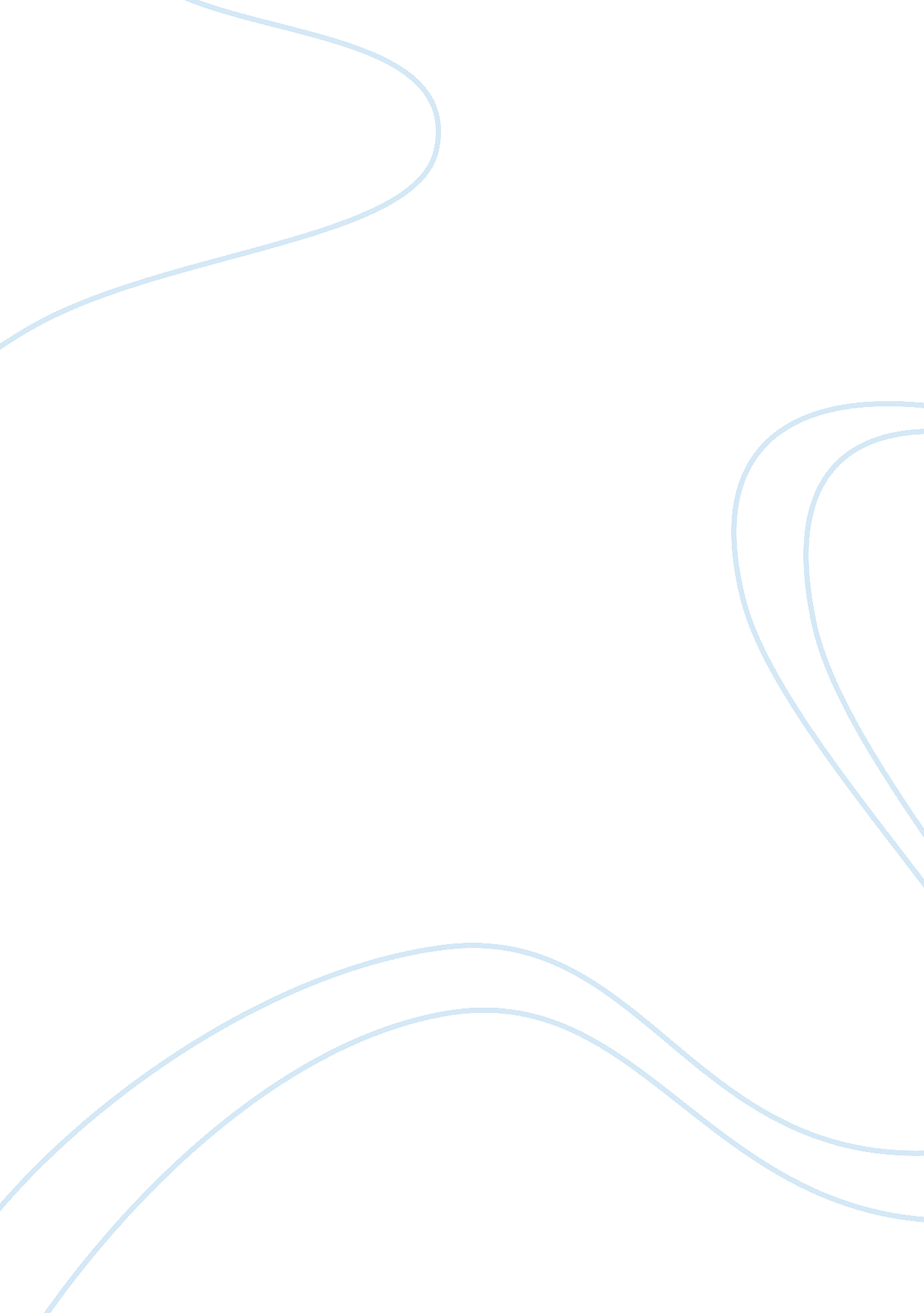 Impact of market revolution on american workersHistory, Revolution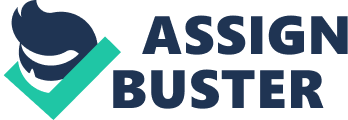 It is a matter of fact that American workers were strongly influenced by the market revolution in America. Market revolution took place before theCivil Warand this time is considered to be uprising for America. For example, market revolution caused improvements and enhancements in transportation system, and development of new technologies. Furthermore, due to market revolution agricultural products significantly increased and the number of textile factories grew up. The life of American society was changed as market revolution caused political, economic and technological changes. Nevertheless, not all the changes are positive. For example, American workers became less independent and more structured, but more women were provided with opportunities to earn wages meaning thatgender roleswere changes. Speaking in detail, American workers were provided with new farming equipment and advancements. Furthermore, new staple crops were introduced. In transportation sphere new methods appeared: steamboats, railroads and canals. American workers were allowed in such a way to move faster from place to place. American workers obtained new employment opportunities due to establishment of new textile factories. With time machines made the work easier and faster. As it is mentioned above, market revolution created new job opportunities for women. For example, women became more economically independent and they were the first workers at the textile factories. Moreover, their payments were descent. It was hard for them to struggle for descent payments and it was market revolution that helped them to achieve the desired outcome. Summing up the market revolution greatly affected the life and work of American people. They were provided with new employment opportunities, expanded suffrage, new technologies and equipments, etc. Market revolution showed people that life should and must be changed for better. References Rise and Impact of Market Economy. Retrieved September 5, 2007, from http://balrog. sdsu. edu/~putman/410a/marketpres%2010am. htm 